COVID-19 Related Resources for Caregivers (compiled by Austin ISD Licensed Mental Health Professionals)AISD General Resource Guide/Family Resources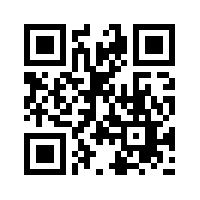 AISD Family Resource Centers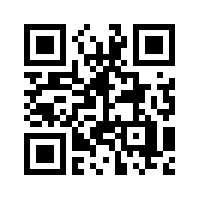 COVID-19 Information 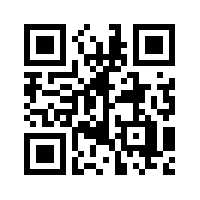 Employment 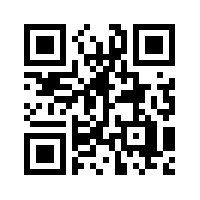 Financial Assistance 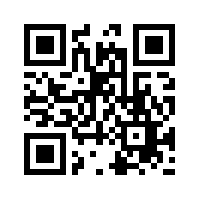 Food Assistance 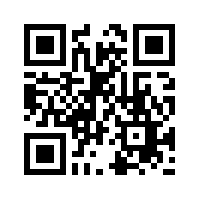 Healthcare Resources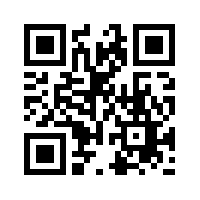 Helping Families Cope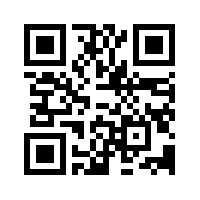 Housing Support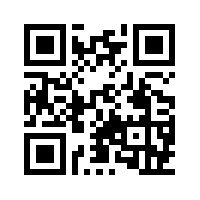 Immigration Resources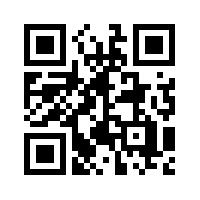 Legal 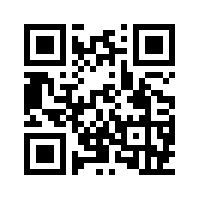 Mental Health/ Counseling Support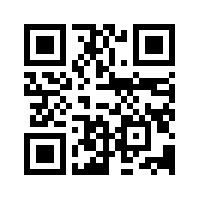 Technology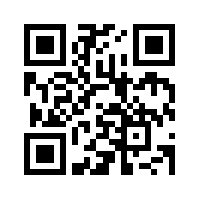 Transportation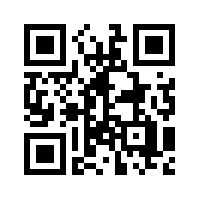 